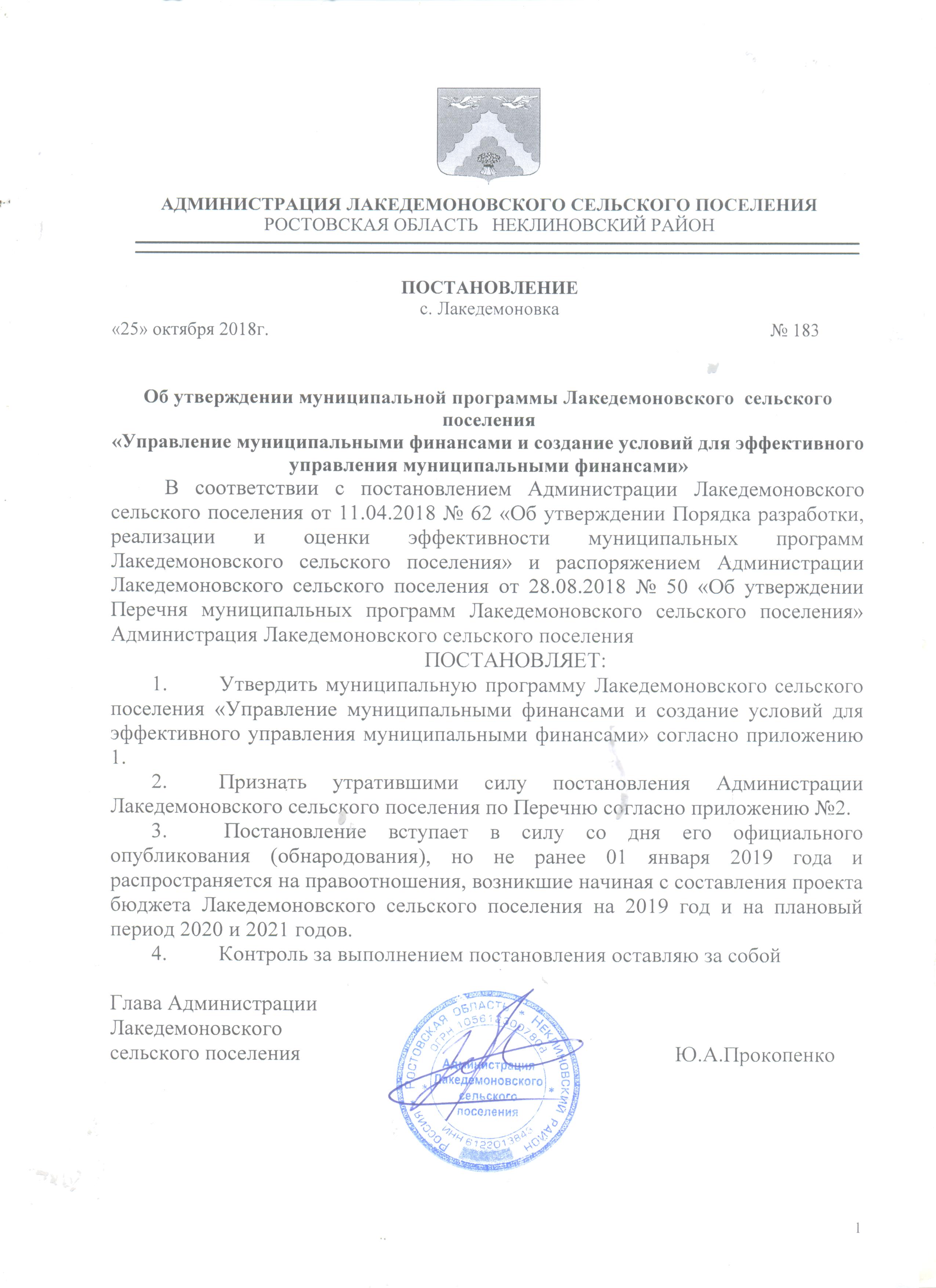 Приложение 1к постановлению Администрации Лакедемоновского сельского поселенияОт 25.10.2018г. №183МУНИЦИПАЛЬНАЯ ПРОГРАММАЛакедемоновского сельского поселения «управление муниципальными финансами и создание условий для эффективного управления муниципальными финансами»ПАСПОРТмуниципальной программы Лакедемоновского сельского поселения«Управление муниципальными финансами и создание условий для эффективного управления муниципальными финансами»Наименование  муниципальной программы Лакедемоновского сельского поселения- муниципальная программа Лакедемоновского сельского поселения «Управление муниципальными финансами и создание условий для эффективного управления муниципальными финансами» (далее - муниципальная программа)- муниципальная программа Лакедемоновского сельского поселения «Управление муниципальными финансами и создание условий для эффективного управления муниципальными финансами» (далее - муниципальная программа)- муниципальная программа Лакедемоновского сельского поселения «Управление муниципальными финансами и создание условий для эффективного управления муниципальными финансами» (далее - муниципальная программа)Ответственный исполнитель  муниципальной   программы Лакедемоновского сельского поселения- Администрация Лакедемоновского сельского поселения - Администрация Лакедемоновского сельского поселения - Администрация Лакедемоновского сельского поселения Соисполнители  муниципальной программы Лакедемоновского сельского поселения- отсутствуют- отсутствуют- отсутствуютУчастники муниципальной программы Лакедемоновского сельского поселения- отсутствуют- отсутствуют- отсутствуютПодпрограммы  муниципальной программы Лакедемоновского сельского поселения-1. «Долгосрочное финансовое планирование» 2. «Нормативно-методическое обеспечение и организация бюджетного процесса» 3. «Управление муниципальным долгом Лакедемоновского сельского поселения» 4. «Совершенствование системы распределения и перераспределения финансовых ресурсов»-1. «Долгосрочное финансовое планирование» 2. «Нормативно-методическое обеспечение и организация бюджетного процесса» 3. «Управление муниципальным долгом Лакедемоновского сельского поселения» 4. «Совершенствование системы распределения и перераспределения финансовых ресурсов»-1. «Долгосрочное финансовое планирование» 2. «Нормативно-методическое обеспечение и организация бюджетного процесса» 3. «Управление муниципальным долгом Лакедемоновского сельского поселения» 4. «Совершенствование системы распределения и перераспределения финансовых ресурсов»Программно-целевые инструменты муниципальной программы Лакедемоновского сельского поселения      - отсутствуют- отсутствуют- отсутствуютЦели  муниципальной программы Лакедемоновского сельского поселения     - Обеспечение долгосрочной сбалансированности и устойчивости бюджета Лакедемоновского сельского поселения.- Создание условий для эффективного управления муниципальными финансами.- Обеспечение долгосрочной сбалансированности и устойчивости бюджета Лакедемоновского сельского поселения.- Создание условий для эффективного управления муниципальными финансами.- Обеспечение долгосрочной сбалансированности и устойчивости бюджета Лакедемоновского сельского поселения.- Создание условий для эффективного управления муниципальными финансами.Задачи муниципальной программы Лакедемоновского сельского поселения     1. Создание условий для проведения эффективной бюджетной политики.2. Совершенствование системы распределения финансовых ресурсов, форм и механизмов предоставления межбюджетных трансфертов.1. Создание условий для проведения эффективной бюджетной политики.2. Совершенствование системы распределения финансовых ресурсов, форм и механизмов предоставления межбюджетных трансфертов.1. Создание условий для проведения эффективной бюджетной политики.2. Совершенствование системы распределения финансовых ресурсов, форм и механизмов предоставления межбюджетных трансфертов.Целевые индикаторы и показатели муниципальной программы Лакедемоновского сельского поселения    1. Наличие долгосрочной бюджетной стратегии, да/нет. 2. Наличие просроченной кредиторской задолженности местных бюджетов, да/нет.1. Наличие долгосрочной бюджетной стратегии, да/нет. 2. Наличие просроченной кредиторской задолженности местных бюджетов, да/нет.1. Наличие долгосрочной бюджетной стратегии, да/нет. 2. Наличие просроченной кредиторской задолженности местных бюджетов, да/нет.Этапы и сроки реализации муниципальной программы Лакедемоновского сельского поселения    на постоянной основе, этапы не выделяются:            
1 января 2019г. – 31 декабря 2030г. на постоянной основе, этапы не выделяются:            
1 января 2019г. – 31 декабря 2030г. на постоянной основе, этапы не выделяются:            
1 января 2019г. – 31 декабря 2030г. Ресурсное обеспечение муниципальной программы Лакедемоновского сельского поселения     объем бюджетных ассигнований на реализацию  муниципальной программы из средств бюджета Лакедемоновского сельского поселения – 49703,9 тыс. рублей; объем бюджетных ассигнований на реализацию муниципальной  программы по годам составляет (тыс. рублей):         объем бюджетных ассигнований на реализацию  муниципальной программы из средств бюджета Лакедемоновского сельского поселения – 49703,9 тыс. рублей; объем бюджетных ассигнований на реализацию муниципальной  программы по годам составляет (тыс. рублей):         объем бюджетных ассигнований на реализацию  муниципальной программы из средств бюджета Лакедемоновского сельского поселения – 49703,9 тыс. рублей; объем бюджетных ассигнований на реализацию муниципальной  программы по годам составляет (тыс. рублей):         Ресурсное обеспечение муниципальной программы Лакедемоновского сельского поселения     годвсегобюджет поселенияРесурсное обеспечение муниципальной программы Лакедемоновского сельского поселения     20194379,94379,9Ресурсное обеспечение муниципальной программы Лакедемоновского сельского поселения     20204532,44532,4Ресурсное обеспечение муниципальной программы Лакедемоновского сельского поселения     20214532,44532,4Ресурсное обеспечение муниципальной программы Лакедемоновского сельского поселения     20224532,44532,4Ресурсное обеспечение муниципальной программы Лакедемоновского сельского поселения     20234532,44532,4Ресурсное обеспечение муниципальной программы Лакедемоновского сельского поселения     20244532,44532,4Ресурсное обеспечение муниципальной программы Лакедемоновского сельского поселения     20254532,44532,4Ресурсное обеспечение муниципальной программы Лакедемоновского сельского поселения     20264532,44532,4Ресурсное обеспечение муниципальной программы Лакедемоновского сельского поселения     20274532,44532,4Ресурсное обеспечение муниципальной программы Лакедемоновского сельского поселения     20284532,44532,4Ресурсное обеспечение муниципальной программы Лакедемоновского сельского поселения     20294532,44532,4Ресурсное обеспечение муниципальной программы Лакедемоновского сельского поселения     20304532,44532,4Ожидаемые результаты реализации муниципальной программы Лакедемоновского сельского поселения     - Создание стабильных финансовых условий для повышения уровня и качества жизни населения Лакедемоновского сельского поселения.- Сбалансированность бюджета Лакедемоновского сельского поселения  и отсутствие просроченной кредиторской задолженности бюджета.- Создание стабильных финансовых условий для повышения уровня и качества жизни населения Лакедемоновского сельского поселения.- Сбалансированность бюджета Лакедемоновского сельского поселения  и отсутствие просроченной кредиторской задолженности бюджета.- Создание стабильных финансовых условий для повышения уровня и качества жизни населения Лакедемоновского сельского поселения.- Сбалансированность бюджета Лакедемоновского сельского поселения  и отсутствие просроченной кредиторской задолженности бюджета.